GENERAL CONSIDERATIONS:1) This template is to collect information about the manuscripts according to a systematic order that will facilitate its layout and a better dissemination in scientific electronic libraries and databases such as Scielo, DOAJ, Redalyc, and the web in general.2) This is not the final aspect of the articles. At this moment the most important is respecting the order of the data, the sections and references.3) For bibliographical references the APA Style 7th Edition must be rigorously complied https://apastyle.apa.org.4) The use of Footnotes is discouraged.5) The red colour texts of this document are instructions that can be deleted once the article is incorporated to the template.6) Do not delete the texts in green colour, in any case, can be replaced by lines in whiteOriginal title of the manuscriptTitle translated (in Spanish) It is mandatoryAbstract (max. 250 words, in Spanish) It is mandatoryIntroducción: este es un texto de relleno para simular un apartado del resumen en español. Lorem Ipsum es simplemente el texto de relleno de las imprentas y archivos de texto. Lorem Ipsum ha sido el texto de relleno estándar de las industrias desde el año 1500, cuando un impresor Método: este es un texto de relleno para simular un apartado del resumen en español. Lorem Ipsum es simplemente el texto de relleno de las imprentas y archivos de texto. Lorem Ipsum ha sido el texto de relleno estándar de las industrias desde el año 1500, Lorem ipsumResultados: este es un texto de relleno para simular un apartado del resumen en español. Lorem Ipsum es simplemente el texto de relleno de las imprentas y archivos de texto. Lorem Ipsum ha sido el texto de relleno estándar de las industrias desde el año 1500, cuando un impresor (N. del T. persona que se dedica a la imprenta) desconocido usó una galería de textos y los mezcló de tal manera que logró hacer un libro de textos espécimen. No sólo sobrevivió 500 años, sino que también ingresó como texto de relleno en documentos electrónicos, quedando esencialmente igual al original. Lorem Ipsum es simplemente.Conclusiones: este es un texto de relleno para simular un apartado del resumen en español. Lorem Ipsum es simplemente el texto de relleno de las imprentas y archivos de texto. Lorem Ipsum ha sido el texto de relleno estándar de las industrias desde el año 1500, cuando un impresor.Very important: separate the keywords with comma Palabras clave: término primero, término segundo, término tercero. (in Spanish, It is mandatoryNot delete this line blankAbstract (250 words) in English Introduction: This is a fill-in text to simulate a section of the summary in Spanish. Lorem Ipsum is simply the fill-in text of the printers and text files. Lorem Ipsum has been the industry's standard fill-in text since 1500, when a printer …Method: This is a fill-in text to simulate a section of the summary in Spanish. Lorem Ipsum is simply the fill-in text of the printers and text files. Lorem Ipsum has been the industry's standard fill-in text since 1500, when a printer …Results: This is a fill-in text to simulate a section of the summary in Spanish. Lorem Ipsum is simply the fill-in text of the printers and text files. Lorem Ipsum has been the industry's standard fill-in text since 1500, when a printer …Conclusions: This is a fill-in text to simulate a section of the summary in Spanish. Lorem Ipsum is simply the fill-in text of the printers and text files. Lorem Ipsum has been the industry's standard fill-in text since 1500, when a printer …Very important: separate the keywords with comma Keywords: MeSH (Medical Subject Headings) first, MESH second, MESH third…Do not delete this line (sub-sections of level 1 have 2 blank lines before)Do not delete this line (sub-sections of level 1 have 2 blank lines before)Introduction (sub section level 1)Do not delete this line (sub-sections of level 1 have 2 blank lines after)Do not delete this line (sub-sections of level 1 have 2 blank lines after)This is a fill-in text to simulate a section of the summary in Spanish. Lorem Ipsum is simply the fill-in text of the printers and text files. Lorem Ipsum has been the industry's standard fill-in text since 1500, when a printer …Nullam maximus urna non luctus congue. Vivamus at congue nulla. Sed ut enim mattis, mattis tellus eu, facilisis velit. Etiam eget orci non tortor volutpat facilisis in non orci. Nunc eget sapien suscipit, rhoncus nibh tempus, malesuada quam. Nam lorem risus, lobortis sed sollicitudin ut, luctus eget erat. Sed pharetra nisi quis metus cursus, et vulputate ex vestibulum. Praesent quis tortor eu sapien maximus interdum. A continuación ponemos otros párrafos más con texto de relleno, donec hendrerit nisi nec libero sodales, hendrerit congue dui tempor. Pellentesque tempus felis nulla, sodales pretium massa mollis quis. Aliquam tortor urna, finibus interdum lectus eu, tempor consectetur lorem. Vivamus dictum ornare orci, eget condimentum velit scelerisque sit amet. Aenean faucibus risus eu quam malesuada mollis. Praesent faucibus accumsan cursus. Integer dictum pulvinar leo a accumsan. Sed porta lectus in fermentum volutpat. Praesent ac metus sed justo feugiat sollicitudin in id sapien. Duis fringilla, mauris a ullamcorper bibendum, mauris sapien congue quam, ut sodales mi justo eu ante. Duis at ornare est. Mauris sed dui vitae augue interdum posuere. Vestibulum feugiat venenatis nunc, eget egestas leo consectetur quis.The equations will be inserted as JPG or PNG images.Phasellus consequat, diam consequat luctus suscipit, magna felis luctus magna, accumsan fringilla sapien lectus feugiat quam. Sed in turpis vitae metus aliquet convallis eu a tellus. Curabitur non dictum erat, et tincidunt tellus. Donec hendrerit leo a metus egestas, eget efficitur ante sollicitudin. Nullam purus metus, auctor vitae arcu auctor, molestie placerat ipsum. Etiam aliquet ligula in velit aliquam posuere. Vivamus et facilisis lorem, quis luctus eros.Do not delete this line (the level 2 sub-sections have 1 blank line before)Subsection level 2 If there wasDo not delete this line (the level 2 sub-sections have 1 blank line after)Fusce at sodales eros. Fusce vulputate sagittis tortor, nec consequat ipsum. Vestibulum ullamcorper purus in porttitor vestibulum. Proin quis est justo. Aliquam erat volutpat. Cras facilisis dictum est sit amet gravida. Nulla euismod cursus turpis, iaculis ullamcorper lacus hendrerit ut. Proin ac hendrerit sem. Aenean sed felis non nulla consectetur ultrices sit amet nec odio. Aenean at lobortis ligula. Vivamus at erat tincidunt lectus dictum accumsan. Proin vitae porttitor tortor. Cras interdum, arcu nec sagittis mattis, dui velit pretium risus, at vehicula sem turpis et enim.Aliquam eu porta magna. Phasellus velit odio, hendrerit dapibus pretium vel, ullamcorper vitae turpis. Fusce interdum ornare libero vestibulum finibus. Pellentesque pellentesque, dui ac tincidunt facilisis, turpis velit feugiat odio, vitae hendrerit felis quam at mauris. Ut lectus augue, mattis eu nibh condimentum, vestibulum commodo magna. Morbi eget posuere diam. Curabitur nec vulputate diam. Aenean porta nulla quis nisl iaculis accumsan. Lorem ipsum dolor sit amet, consectetur adipiscing elit. Proin tempor justo id nisl eleifend, nec congue enim hendrerit.Aliquam eu porta magna. Phasellus velit odio, hendrerit dapibus pretium vel, ullamcorper vitae turpis. Fusce interdum ornare libero vestibulum finibus. Pellentesque pellentesque, dui ac tincidunt facilisis, turpis velit feugiat odio, vitae hendrerit felis quam at mauris.Not delete this line blankSubsection level 3 If there wasNot delete this line blankFusce at sodales eros. Fusce vulpNot delete this line blankNot delete this line blankMethod (subsecc level 1)Not delete this line blankNot delete this line blankFusce at sodales eros. Fusce vulputate sagittis tortor, nec consequat ipsum. Vestibulum ullamcorper purus in porttitor vestibulum. Proin quis est justo. Aliquam erat volutpat. Cras facilisis dictum est sit amet gravida. Nulla euismod cursus turpis, iaculis ullamcorper lacus hendrerit ut. Proin ac hendrerit sem. In Table 1, enean sed felis non nulla consectetur ultrices sit amet nec odio. Aenean at lobortis ligula. Vivamus at erat tincidunt lectus dictum accumsan. Proin vitae porttitor tortor. Cras interdum, arcu nec sagittis mattis, dui velit pretium risus, at vehicula sem turpis et enim. Vivamus at erat tincidunt lectus dictum accumsan. Proin vitae porttitor tortor. Cras interdum, arcu nec sagittis mattis, dui velit pretium risus, at vehicula sem turpis et enim.All tables must be prepared according to APA Style 7th Edition Guidelines (Do not include tables as JPG or PNG images)Not delete this line blankTable 1This is the title of the tableNote. This is a General note.a This is a Specific Note.Not delete this line blankAliquam eu porta magna. Phasellus velit odio, hendrerit dapibus pretium vel, ullamcorper vitae turpis. Fusce interdum ornare libero vestibulum finibus. Pellentesque pellentesque, dui ac tincidunt facilisis, turpis velit feugiat odio, vitae hendrerit felis quam at mauris. Aliquam eu porta magna. Phasellus velit odio, hendrerit dapibus pretium vel, ullamcorper vitae turpis. Fusce interdum ornare libero vestibulum finibus. Pellentesque pellentesque, dui ac tincidunt facilisis, turpis velit feugiat odio, vitae hendrerit felis quam at mauris. Ut lectus augue, mattis eu nibh condimentum, vestibulum commodo magna. Morbi eget posuere diam. Curabitur nec vulputate diam. Aenean porta nulla quis nisl iaculis accumsan. Lorem ipsum dolor sit amet, consectetur adipiscing elit. Proin tempor justo id nisl eleifend, nec congue enim hendrerit.Ut lectus augue, mattis eu nibh condimentum, vestibulum commodo magna. Morbi eget posuere diam. Curabitur nec vulputate diam. Aenean porta nulla quis nisl iaculis accumsan. Lorem ipsum dolor sit amet, consectetur adipiscing elit. Proin tempor justo id nisl eleifend, nec congue enim hendrerit.Not delete this line blankSubsection level 2 If there was Not delete this line blankA continuación ponemos otros párrafos más con texto de relleno, dictum ornare orci, eget condimentum donec hendrerit nisi nec libero sodales, hendrerit congue dui tempor. Pellentesque tempus felis nulla, sodales pretium dictum ornare orci, eget condimentum massa mollis quis. Aliquam tortor urna, finibus interdum lectus eu, tempor consectetur lorem. Vivamus dictum ornare orci, eget condimentum velit scelerisque sit amet. Aenean faucibus risus eu quam malesuada mollis. Praesent faucibus accumsan cursus. Integer dictum pulvinar leo a accumsan, see Figure 1.Not delete this line blankFigure 1This is the title of the figure, it is always below.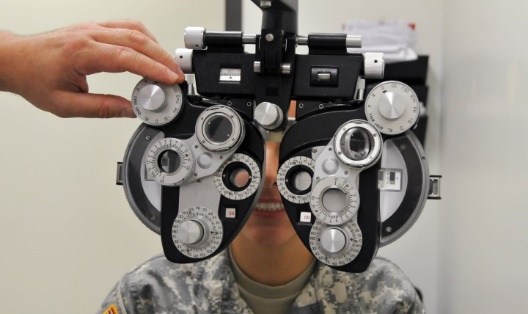 Note. This a Figure Note, which contains information to clarify the contents of the figure for readers. As with tables, figures may have three kinds of notes: general, specific and probability.Not delete this line blankSed porta lectus in fermentum volutpat. Praesent ac metus sed justo feugiat sollicitudin in id sapien. Duis fringilla, mauris a ullamcorper bibendum, mauris sapien congue quam, ut sodales mi justo eu ante. Duis at ornare est. Mauris sed dui vitae augue interdum posuere. Vestibulum feugiat venenatis nunc, eget egestas leo consectetur quis. Nullam cursus turpis quis urna volutpat, at commodo risus pellentesque. Maecenas eu enim nec dolor scelerisque facilisis at vel mauris. Praesent suscipit ligula nec odio semper, non malesuada tellus finibus. Sed porta lectus in fermentum volutpat. Praesent ac metus sed justo feugiat sollicitudin in id sapien. Duis fringilla, mauris a ullamcorper bibendum, mauris sapien congue quam, ut sodales mi justo eu ante. Duis at ornare est. Mauris sed dui vitae augue interdum posuere. Vestibulum feugiat venenatis nunc, eget egestas leo consectetur quis. Nullam cursus turpis quis urna volutpat, at commodo risus pellentesque. Maecenas eu enim nec dolor scelerisque facilisis at vel mauris. Praesent suscipit ligula nec odio semper, non malesuada tellus finibus. Not delete this line blankNot delete this line blankResults (subsection level 1) Not delete this line blankNot delete this line blankFusce at sodales eros. Fusce vulputate sagittis tortor, nec consequat ipsum. Vestibulum ullamcorper purus in porttitor vestibulum. Proin quis est justo. Aliquam erat volutpat. Cras facilisis dictum est sit amet gravida. Nulla euismod cursus turpis, iaculis ullamcorper lacus hendrerit ut. Proin ac hendrerit sem. Aenean sed felis non nulla consectetur ultrices sit amet nec odio. Aenean at lobortis ligula. Aliquam eu porta magna. Table 2 velit odio, hendrerit dapibus pretium vel, ullamcorper vitae turpis. Fusce interdum ornare libero vestibulum finibus. Pellentesque pellentesque, dui ac tincidunt facilisis, turpis velit feugiat odio, vitae hendrerit felis quam at mauris. Ut lectus augue, mattis eu nibh condimentum, vestibulum commodo magna. Morbi eget posuere diam. Curabitur nec vulputate diam.Not delete this line blankTable 2This is the title of the table.Note. This is a General note.* p < .001. (This is a Probability Note)Not delete this line blankSubsection level 2 if there wasNot delete this line blankA continuación ponemos otros párrafos más con texto de relleno, donec hendrerit nisi nec libero sodales, hendrerit congue dui tempor. Pellentesque tempus felis nulla, sodales pretium massa mollis quis. Aliquam tortor urna, finibus interdum lectus eu, tempor consectetur lorem. Vivamus dictum ornare orci, eget condimentum velit scelerisque sit amet. Aenean faucibus risus eu quam malesuada mollis. Praesent faucibus accumsan cursus. Integer dictum pulvinar leo a accumsan.Vivamus dictum ornare orci, eget condimentum velit scelerisque sit amet. Aenean faucibus risus eu quam malesuada mollis. Praesent faucibus accumsan cursus. Integer dictum pulvinar leo a accumsan. Not delete this line blankNot delete this line blankDiscussion (subsection level 1)Not delete this line blankNot delete this line blankFusce at sodales eros. Fusce vulputate sagittis tortor, nec consequat ipsum. Vestibulum ullamcorper purus in porttitor vestibulum. Proin quis est justo. Aliquam erat volutpat. Cras facilisis dictum est sit amet gravida. Nulla euismod cursus turpis, iaculis ullamcorper lacus hendrerit ut. Proin ac hendrerit sem. Aenean sed felis non nulla consectetur ultrices sit amet nec odio. Aenean at lobortis ligula. Vivamus at erat tincidunt lectus dictum accumsan. Proin vitae porttitor tortor. Cras interdum, arcu nec sagittis mattis, dui velit pretium risus, at vehicula sem turpis et enim. Proin ac hendrerit sem. Aenean sed felis non nulla consectetur ultrices sit amet nec odio. Aenean at lobortis ligula. Vivamus at erat tincidunt lectus dictum accumsan. Proin vitae porttitor tortor.Cras facilisis dictum est sit amet gravida. Nulla euismod cursus turpis, iaculis ullamcorper lacus hendrerit ut. Proin ac hendrerit sem. Aenean sed felis non nulla consectetur ultrices sit amet nec odio. Aenean at lobortis ligula. Vivamus at erat tincidunt lectus dictum accumsan. Proin vitae porttitor tortor.Curabitur nec vulputate diam. Aenean porta nulla quis nisl iaculis accumsan. Lorem ipsum dolor sit amet, consectetur adipiscing elit. Proin tempor justo id nisl eleifend, nec congue enim hendrerit.Not delete this line blankSubsection level 2 If there was Not delete this line blankIMPORTANT!! In the next paragraph there is an example of calls to References according to APA Style 7th Edition.Las citas de autores se realizarán dentro del cuerpo de texto siguiendo la 7ª edición de las normas APA, incluyendo un guion de unión en el caso de autores con dos apellidos. Ejemplos: (Harvey, 2013, p. 18); (Delgado-Viñas, 2016; Méndez & Monteserín, 2017); y en el caso de más de tres autores (Sánchez-Moral et al., 2016).Textual citations that occupy less than three lines will be written in quotation marks within the paragraph in which they are found.When the textual quotations occupy more than 3 lines, they will be composed in independent paragraph, in orange color.Next we are going to give an example of a textual quote of more than three lines.This is an example of a textual citation of more than three lines, This is an example of a textual citation of more than three lines, This is an example of a textual citation of more than three lines, This is an example of a textual citation of more than three lines, This is an example of a textual citation of more than three lines Not delete this line blankAcknowledgmentWe would like to thank College of Pharmacy, Department of Endocrinology, Clinical sites, and the patients for their participation..FundingThis work has been funded by Project 555555 of the Ministry of Health of Spain Conflict of interestThe authors declare no conflict of interest.Not delete this line blankCalls to references from the paragraphs of the text will be made according to APA Style 7th Edition.The format and style of citation must rigorously follow the recommendations of uniformity for manuscripts according to APA Style 7th Edition.We put below 3 invented references that we have used in this template.ReferencesHarvey, D. (2013). Ciudades rebeldes. Del derecho de la ciudad a la revolución urbana. Akal.Sánchez-Moral, S., Arellano, A., & Díez-Pisonero, R. (2018). Interregional mobility of talent in Spain: The role of job opportunities and qualities of places during the recent economic crisis. Environmental and Planning A, 50(4), 789-808. https://doi.org/10.1177/0308518X18761151Oyonarte, C., Giménez, E., Villalobos, M., & Guirado, J. (Eds.). (2016). Sierra de Gádor, patrimonio natural e infraestructura verde de Almería. http://caescg.org/books/sgador/#Encabezado 1Encabezado 2Encabezado 3Dato 1 (fuente normal)Dato 3Dato 5Dato 2aDato 4Dato 6Encabezado 1Encabezado 2Encabezado 3Dato 1 (fuente normal)Dato 3Dato 5Dato 2*Dato 4Dato 6